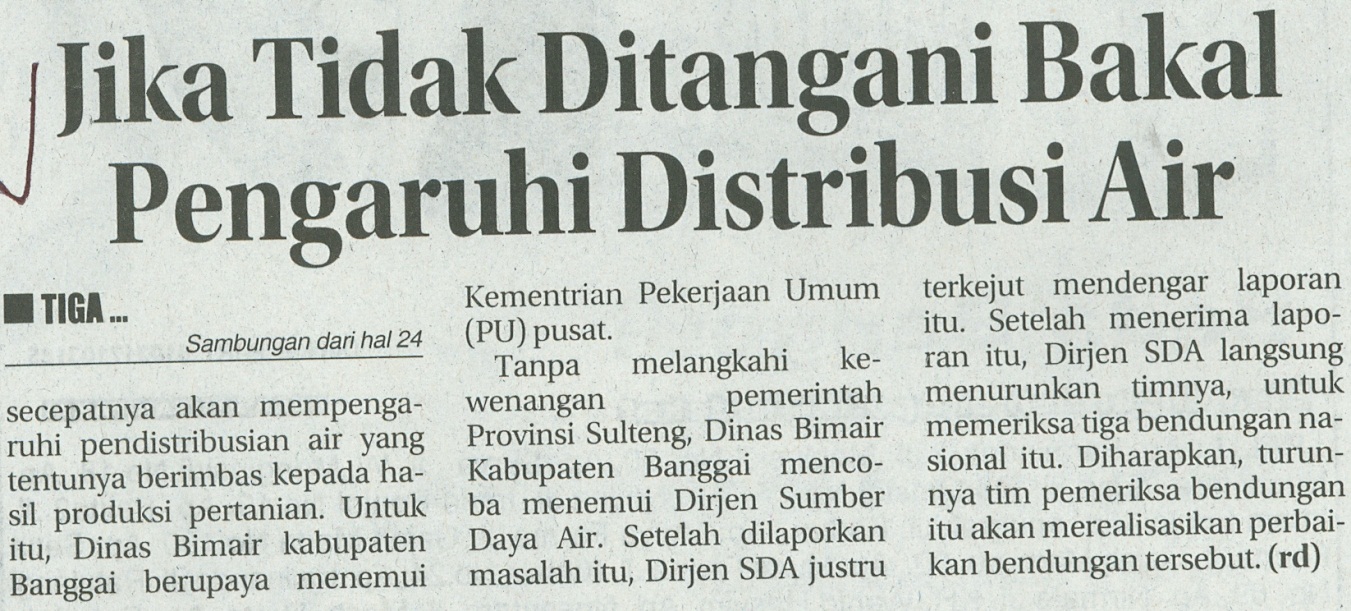 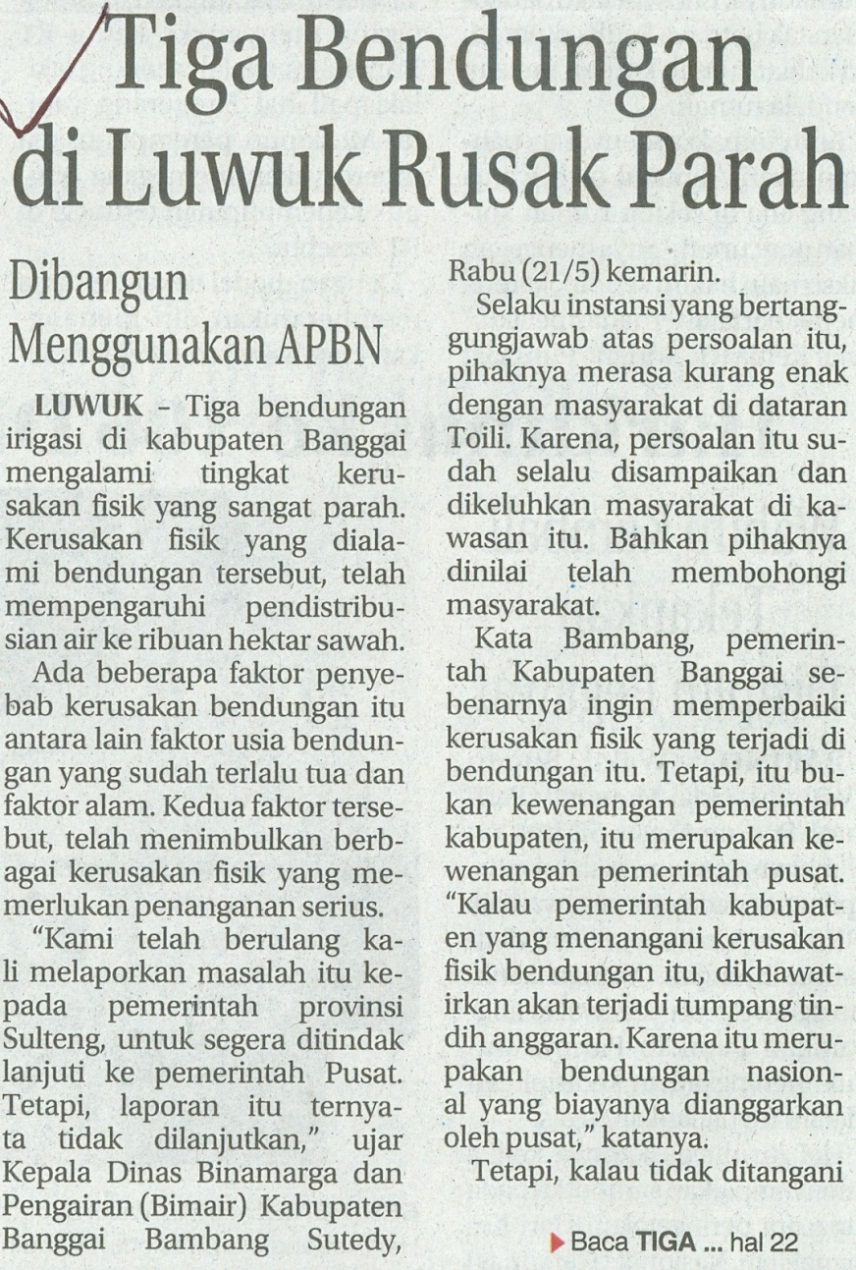 Harian    	:Radar SultengKasubaudSulteng IIHari, tanggal:Kamis, 22 Mei 2014KasubaudSulteng IIKeterangan:Halaman 22  Kolom 28-30, Hal 24 Kolom 14-15KasubaudSulteng IIEntitas:Kabupaten BanggaiKasubaudSulteng II